от 20.12.2021                                                                                                  №  344Об утверждении перечней главных администраторов (администраторов) доходов и источников финансирования дефицита бюджета муниципального образования Павловское сельское поселениеСуздальского района Владимирской областиВ соответствии со статьей 160.1, пунктом 4 статьи 160.2 Бюджетного кодекса Российской Федерации, руководствуясь статьей 36 Устава муниципального образования Павловское сельское поселение Суздальского района Владимирской области, постановляю:1. Утвердить перечень главных администраторов (администраторов) доходов бюджета муниципального образования Павловское сельское поселение Суздальского района Владимирской области на 2022 год (Приложение №1).2. Утвердить перечень главных администраторов (администраторов) источников финансирования дефицита бюджета муниципального образования Павловское сельское поселение Суздальского района Владимирской области на 2022 год (Приложение №2).3. Утвердить Порядок и сроки внесения изменений в перечень главных администраторов (администраторов) доходов бюджета муниципального образования Павловское сельское поселение Суздальского района Владимирской области (Приложение №3).4. Утвердить Порядок и сроки внесения изменений в перечень главных администраторов (администраторов) источников финансирования дефицита бюджета муниципального образования Павловское сельское поселение Суздальского района Владимирской области (Приложение №4).5. Контроль за исполнением настоящего постановления оставляю за собой.6. Настоящее постановление вступает в силу со дня его подписания, применяется к правоотношениям, возникающим при составлении и исполнении бюджета муниципального образования Павловское сельское поселение Суздальского района Владимирской области, начиная с бюджета на 2022 год и подлежит официальному опубликованию.Глава  администрации                                                                         муниципального образования Павловское                                                                 О.К.ГусеваПриложение № 1 к постановлению администрации муниципального образования Павловское сельское поселение Владимирская областьот 20.12.2021 № 344Переченьглавных администраторов (администраторов) доходов бюджета муниципального образования Павловское сельское поселение Суздальского района Владимирской области на 2022 годПриложение № 2к постановлению администрации муниципального образования Павловское сельское поселение Владимирская областьот 20.12.2021 № 344Переченьглавных администраторов (администраторов) источников финансирования дефицита бюджета муниципального образования Павловское сельское поселение Суздальского района Владимирской области на 2022 годПриложение № 3к постановлению администрации муниципального образования Павловское сельское поселение Владимирская областьот 20.12.2021 № 344Порядок и сроки внесения изменений в перечень главных администраторов (администраторов) доходов бюджета муниципального образования Павловское сельское поселение Суздальского района Владимирской области1. Основаниями для внесения изменений в перечень главных администраторов (администраторов) доходов бюджета муниципального образования Павловское сельское поселение Суздальского района Владимирской области являются:- изменение(ия) состава и (или) функций главных администраторов (администраторов) доходов бюджета муниципального образования Павловское сельское поселение Суздальского района Владимирской области в соответствии с действующим законодательством и (или) муниципальными правовыми актами муниципального образования Павловское сельское поселение Суздальского района Владимирской области;- изменение кодов видов доходов бюджета и соответствующих им кодов аналитической группы подвидов доходов бюджета, в том числе принципов назначения и присвоения структуры кодов классификации доходов бюджета, в соответствии с действующим законодательством и (или) муниципальными правовыми актами муниципального образования Павловское сельское поселение Суздальского района Владимирской области;- поступление в бюджет муниципального образования Павловское сельское поселение Суздальского района Владимирской области доходов, в том числе межбюджетных трансфертов из бюджетов бюджетной системы Российской Федерации не предусмотренных решением Совета народных депутатов муниципального образования Павловское сельское поселение Суздальского района Владимирской области о бюджете муниципального образования Павловское сельское поселение Суздальского района Владимирской области на соответствующий финансовый год и на плановый период;- изменение, направленные на устранение технических ошибок (описок, опечаток, грамматических, орфографических или арифметических ошибок либо подобных ошибок);- иные изменения в целях приведения в соответствие с действующим законодательством и (или) муниципальными правовыми актами бюджета муниципального образования Павловское сельское поселение Суздальского района Владимирской области.2. Изменения в перечень главных администраторов (администраторов) доходов бюджета муниципального образования Павловское сельское поселение Суздальского района Владимирской области вносятся постановлением администрации муниципального образования Павловское сельское поселение Суздальского района Владимирской области в течение 3 рабочих дней:- с даты поступления уведомления по расчетам между бюджетами;- по налоговым и неналоговым доходам с даты обращения главных администраторов (администраторов) доходов бюджета муниципального образования Павловское сельское поселение Суздальского района Владимирской области;- с даты зачисления доходов в бюджет муниципального образования Павловское сельское поселение Суздальского района Владимирской области.Приложение № 4 к постановлению администрации муниципального образования Павловское сельское поселение Владимирская областьот 20.12.2021 № 344Порядок и сроки внесения изменений в перечень главных администраторов (администраторов) источников финансирования дефицита бюджета муниципального образования Павловское сельское поселение Суздальского района Владимирской области1. Основаниями для внесения изменений в перечень главных администраторов (администраторов) источников финансирования дефицита бюджета муниципального образования Павловское сельское поселение Суздальского района Владимирской области являются:- изменение (ия) состава и (или) функций главных администраторов (администраторов) источников финансирования дефицита бюджета муниципального образования Павловское сельское поселение Суздальского района Владимирской области в соответствии с действующим законодательством и (или) муниципальными актами муниципального образования Павловское сельское поселение Суздальского района Владимирской области;- изменения кодов классификации источников финансирования дефицитов бюджета и соответствующих им кодов аналитической группы вида источников финансирование дефицита бюджета муниципального образования Павловское сельское поселение Суздальского района Владимирской области, в том числе принципов назначения и присвоения структуры классификации источников финансирования дефицитов бюджета, в соответствии с действующим законодательством и (или) муниципальными актами муниципального образования Павловское сельское поселение Суздальского района Владимирской области;- изменения, направленные на устранение технических ошибок (описок, опечаток, грамматических, орфографических или арифметических ошибок либо подобных ошибок);- иные изменения в целях приведения в соответствие с действующим законодательством и (или) муниципальными правовыми актами.2. Изменения в перечень главных администраторов (администраторов) источников финансирования дефицита бюджета муниципального образования Павловское сельское поселение Суздальского района Владимирской области вносятся постановлением администрации муниципального образования Павловское сельское поселение Суздальского района Владимирской области в течение 3 рабочих дней с даты поступления.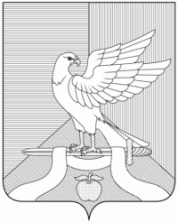 Администрация муниципального образования Павловское  сельское поселение Суздальского района Владимирской областиП О С Т А Н О В Л Е Н И ЕКод бюджетной классификации Российской ФедерацииКод бюджетной классификации Российской ФедерацииНаименование главного администратора доходов бюджета муниципального образования Павловское сельское поселение, наименование кода вида (подвида) доходов федерального бюджетаГлавного администратора доходоввида (подвида) доходов бюджета сельского поселенияНаименование главного администратора доходов бюджета муниципального образования Павловское сельское поселение, наименование кода вида (подвида) доходов федерального бюджетаФедеральная налоговая службаФедеральная налоговая службаФедеральная налоговая служба1821 01 02010 01 1000 110Налог на доходы физических лиц с доходов, источником которых является налоговый агент, за исключением доходов, в отношении которых исчисление и уплата налога осуществляются в соответствии со статьями 227, 227.1 и 228 Налогового кодекса Российской Федерации (сумма платежа (перерасчеты, недоимка и задолженность по соответствующему платежу, в том числе по отмененному)1821 01 02010 01 2100 110Налог на доходы физических лиц с доходов, источником которых является налоговый агент, за исключением доходов, в отношении которых исчисление и уплата налога осуществляются в соответствии со статьями 227, 227.1 и 228 Налогового кодекса Российской Федерации (пени по соответствующему платежу)1821 01 02010 01 2200 110Налог на доходы физических лиц с доходов, источником которых является налоговый агент, за исключением доходов, в отношении которых исчисление и уплата налога осуществляются в соответствии со статьями 227, 227.1 и 228 Налогового кодекса Российской Федерации (проценты по соответствующему платежу)1821 01 02010 01 3000 110Налог на доходы физических лиц с доходов, источником которых является налоговый агент, за исключением доходов, в отношении которых исчисление и уплата налога осуществляются в соответствии со статьями 227, 227.1 и 228 Налогового кодекса Российской Федерации (суммы денежных взысканий (штрафов) по соответствующему платежу согласно законодательству Российской Федерации)1821 01 02010 01 4000 110Налог на доходы физических лиц с доходов, источником которых является налоговый агент, за исключением доходов, в отношении которых исчисление и уплата налога осуществляются в соответствии со статьями 227, 227.1 и 228 Налогового кодекса Российской Федерации (прочие поступления)1821 01 02010 01 5000 110Налог на доходы физических лиц с доходов, источником которых является налоговый агент, за исключением доходов, в отношении которых исчисление и уплата налога осуществляются в соответствии со статьями 227, 227.1 и 228 Налогового кодекса Российской Федерации (уплата процентов, начисленных на суммы излишне взысканных (уплаченных) платежей, а также при нарушении сроков их возврата)1821 01 02020 01 1000 110Налог на доходы физических лиц с доходов, полученных от осуществления деятельности физическими лицами, зарегистрированными в качестве индивидуальных предпринимателей, нотариусов, занимающихся частной практикой, адвокатов, учредивших адвокатские кабинеты, и других лиц, занимающихся частной практикой в соответствии со статьей 227 Налогового кодекса Российской Федерации (сумма платежа (перерасчеты, недоимка и задолженность по соответствующему платежу, в том числе по отмененному)1821 01 02020 01 2100 110Налог на доходы физических лиц с доходов, полученных от осуществления деятельности физическими лицами, зарегистрированными в качестве индивидуальных предпринимателей, нотариусов, занимающихся частной практикой, адвокатов, учредивших адвокатские кабинеты, и других лиц, занимающихся частной практикой в соответствии со статьей 227 Налогового кодекса Российской Федерации (пени по соответствующему платежу)1821 01 02020 01 2200 110Налог на доходы физических лиц с доходов, полученных от осуществления деятельности физическими лицами, зарегистрированными в качестве индивидуальных предпринимателей, нотариусов, занимающихся частной практикой, адвокатов, учредивших адвокатские кабинеты, и других лиц, занимающихся частной практикой в соответствии со статьей 227 Налогового кодекса Российской Федерации (проценты по соответствующему платежу)1821 01 02020 01 3000 110Налог на доходы физических лиц с доходов, полученных от осуществления деятельности физическими лицами, зарегистрированными в качестве индивидуальных предпринимателей, нотариусов, занимающихся частной практикой, адвокатов, учредивших адвокатские кабинеты, и других лиц, занимающихся частной практикой в соответствии со статьей 227 Налогового кодекса Российской Федерации (суммы денежных взысканий (штрафов) по соответствующему платежу согласно законодательству Российской Федерации)1821 01 02020 01 4000 110Налог на доходы физических лиц с доходов, полученных от осуществления деятельности физическими лицами, зарегистрированными в качестве индивидуальных предпринимателей, нотариусов, занимающихся частной практикой, адвокатов, учредивших адвокатские кабинеты, и других лиц, занимающихся частной практикой в соответствии со статьей 227 Налогового кодекса Российской Федерации (прочие поступления)1821 01 02020 01 5000 110Налог на доходы физических лиц с доходов, полученных от осуществления деятельности физическими лицами, зарегистрированными в качестве индивидуальных предпринимателей, нотариусов, занимающихся частной практикой, адвокатов, учредивших адвокатские кабинеты, и других лиц, занимающихся частной практикой в соответствии со статьей 227 Налогового кодекса Российской Федерации (уплата процентов, начисленных на суммы излишне взысканных (уплаченных) платежей, а также при нарушении сроков их возврата)182101 0203001 1000 110Налог на доходы физических лиц с доходов, полученных физическими лицами в соответствии со статьей 228 Налогового кодекса Российской Федерации (сумма платежа (перерасчеты, недоимка и задолженность по соответствующему платежу, в том числе по отмененному)182101 0203001 2100 110Налог на доходы физических лиц с доходов, полученных физическими лицами в соответствии со статьей 228 Налогового кодекса Российской Федерации (пени по соответствующему платежу)1821 01 02030 01 2200 110Налог на доходы физических лиц с доходов, полученных физическими лицами в соответствии со статьей 228 Налогового кодекса Российской Федерации (проценты по соответствующему платежу)1821 01 02030 01 3000 110Налог на доходы физических лиц с доходов, полученных физическими лицами в соответствии со статьей 228 Налогового кодекса Российской Федерации (суммы денежных взысканий (штрафов) по соответствующему платежу согласно законодательству Российской Федерации)1821 01 02030 01 4000 110Налог на доходы физических лиц с доходов, полученных физическими лицами в соответствии со статьей 228 Налогового кодекса Российской Федерации (прочие поступления)1821 01 02030 01 5000 110Налог на доходы физических лиц с доходов, полученных физическими лицами в соответствии со статьей 228 Налогового кодекса Российской Федерации (уплата процентов, начисленных на суммы излишне взысканных (уплаченных) платежей, а также при нарушении сроков их возврата)1821 01 02040 01 1000 110Налог на доходы физических лиц в виде фиксированных авансовых платежей с доходов, полученных физическими лицами, являющимися иностранными гражданами, осуществляющими трудовую деятельность по найму на основании патента в соответствии со статьей 227.1 Налогового кодекса Российской Федерации (сумма платежа (перерасчеты, недоимка и задолженность по соответствующему платежу, в том числе по отмененному)1821 01 02040 01 4000 110Налог на доходы физических лиц в виде фиксированных авансовых платежей с доходов, полученных физическими лицами, являющимися иностранными гражданами, осуществляющими трудовую деятельность по найму на основании патента в соответствии со статьей 227.1 Налогового кодекса Российской Федерации (прочие поступления)1821 01 02040 01 5000 110Налог на доходы физических лиц в виде фиксированных авансовых платежей с доходов, полученных физическими лицами, являющимися иностранными гражданами, осуществляющими трудовую деятельность по найму на основании патента в соответствии со статьей 227.1 Налогового кодекса Российской Федерации (уплата процентов, начисленных на суммы излишне взысканных (уплаченных) платежей, а также при нарушении сроков их возврата)1821 03 02120 01 1000 110Акцизы на сидр, пуаре, медовуху, производимые на территории Российской Федерации (сумма платежа (перерасчеты, недоимка и задолженность по соответствующему платежу, в том числе по отмененному)1821 03 02120 01 2100 110Акцизы на сидр, пуаре, медовуху, производимые на территории Российской Федерации (пени по соответствующему платежу)1821 03 02120 01 2200 110Акцизы на сидр, пуаре, медовуху, производимые на территории Российской Федерации (проценты по соответствующему платежу)1821 03 02120 01 3000 110Акцизы на сидр, пуаре, медовуху, производимые на территории Российской Федерации (суммы денежных взысканий (штрафов) по соответствующему платежу согласно законодательству Российской Федерации)1821 03 02120 01 4000 110Акцизы на сидр, пуаре, медовуху, производимые на территории Российской Федерации (прочие поступления)1821 03 02120 01 5000 110Акцизы на сидр, пуаре, медовуху, производимые на территории Российской Федерации (уплата процентов, начисленных на суммы излишне взысканных (уплаченных) платежей, а также при нарушении сроков их возврата)1821 05 03010 01 1000 110Единый сельскохозяйственный налог (сумма платежа (перерасчеты, недоимка и задолженность по соответствующему платежу, в том числе по отмененному)1821 05 03010 01 2100 110Единый сельскохозяйственный налог (пени по соответствующему платежу)1821 05 03010 01 2200 110Единый сельскохозяйственный налог (проценты по соответствующему платежу)1821 05 03010 01 3000 110Единый сельскохозяйственный налог (суммы денежных взысканий (штрафов) по соответствующему платежу согласно законодательству Российской Федерации)1821 05 03010 01 4000 110Единый сельскохозяйственный налог (прочие поступления)1821 05 03010 01 5000 110Единый сельскохозяйственный налог (уплата процентов, начисленных на суммы излишне взысканных (уплаченных) платежей, а также при нарушении сроков их возврата)1821 06 01030 10 1000 110Налог на имущество физических лиц, взимаемый по ставкам, применяемым к объектам налогообложения, расположенным в границах сельских поселений (сумма платежа (перерасчеты, недоимка и задолженность по соответствующему платежу, в том числе по отмененному)1821 06 01030 10 2100 110Налог на имущество физических лиц, взимаемый по ставкам, применяемым к объектам налогообложения, расположенным в границах сельских поселений (пени по соответствующему платежу)1821 06 01030 10 2200 110Налог на имущество физических лиц, взимаемый по ставкам, применяемым к объектам налогообложения, расположенным в границах сельских поселений (проценты по соответствующему платежу)1821 06 01030 10 3000 110Налог на имущество физических лиц, взимаемый по ставкам, применяемым к объектам налогообложения, расположенным в границах сельских поселений (суммы денежных взысканий (штрафов) по соответствующему платежу согласно законодательству Российской Федерации)1821 06 01030 10 4000 110Налог на имущество физических лиц, взимаемый по ставкам, применяемым к объектам налогообложения, расположенным в границах сельских поселений (прочие поступления)1821 06 01030 10 5000 110Налог на имущество физических лиц, взимаемый по ставкам, применяемым к объектам налогообложения, расположенным в границах сельских поселений (уплата процентов, начисленных на суммы излишне взысканных (уплаченных) платежей, а также при нарушении сроков их возврата1821 06 06033 10 1000 110Земельный налог с организаций, обладающих земельным участком, расположенным в границах сельских поселений (сумма платежа (перерасчеты, недоимка и задолженность по соответствующему платежу, в том числе по отмененному)1821 06 06033 10 2100 110Земельный налог с организаций, обладающих земельным участком, расположенным в границах сельских поселений (пени по соответствующему платежу)1821 06 06033 10 2200 110Земельный налог с организаций, обладающих земельным участком, расположенным в границах сельских поселений (проценты по соответствующему платежу)1821 06 06033 10 3000 110Земельный налог с организаций, обладающих земельным участком, расположенным в границах сельских поселений (суммы денежных взысканий (штрафов) по соответствующему платежу согласно законодательству Российской Федерации)1821 06 06033 10 4000 110Земельный налог с организаций, обладающих земельным участком, расположенным в границах сельских поселений (прочие поступления)1821 06 06033 10 5000 110Земельный налог с организаций, обладающих земельным участком, расположенным в границах сельских поселений (уплата процентов, начисленных на суммы излишне взысканных (уплаченных) платежей, а также при нарушении сроков их возврата)1821 06 06043 10 1000 110Земельный налог с физических лиц, обладающих земельным участком, расположенным в границах сельских поселений (сумма платежа (перерасчеты, недоимка и задолженность по соответствующему платежу, в том числе по отмененному)1821 06 06043 10 2100 110Земельный налог с физических лиц, обладающих земельным участком, расположенным в границах сельских поселений (пени по соответствующему платежу)1821 06 06043 10 2200 110Земельный налог с физических лиц, обладающих земельным участком, расположенным в границах сельских поселений (проценты по соответствующему платежу)1821 06 06043 10 3000 110Земельный налог с физических лиц, обладающих земельным участком, расположенным в границах сельских поселений (суммы денежных взысканий (штрафов) по соответствующему платежу согласно законодательству Российской Федерации)1821 06 06043 10 4000 110Земельный налог с физических лиц, обладающих земельным участком, расположенным в границах сельских поселений (прочие поступления)1821 06 06043 10 5000 110Земельный налог с физических лиц, обладающих земельным участком, расположенным в границах сельских поселений (уплата процентов, начисленных на суммы излишне взысканных (уплаченных) платежей, а также при нарушении сроков их возврата)ДЕПАРТАМЕНТ АДМИНИСТРАТИВНЫХ ОРГАНОВ И ОБЩЕСТВЕННОЙ БЕЗОПАСНОСТИ АДМИНИСТРАЦИИ ВЛАДИМИРСКОЙ ОБЛАСТИДЕПАРТАМЕНТ АДМИНИСТРАТИВНЫХ ОРГАНОВ И ОБЩЕСТВЕННОЙ БЕЗОПАСНОСТИ АДМИНИСТРАЦИИ ВЛАДИМИРСКОЙ ОБЛАСТИДЕПАРТАМЕНТ АДМИНИСТРАТИВНЫХ ОРГАНОВ И ОБЩЕСТВЕННОЙ БЕЗОПАСНОСТИ АДМИНИСТРАЦИИ ВЛАДИМИРСКОЙ ОБЛАСТИ5881 16 02020 02 0000 140Административные штрафы, установленные законами субъектов Российской Федерации об административных правонарушениях, за нарушение муниципальных правовых актовГОСУДАРСТВЕННАЯ ИНСПЕКЦИЯ АДМИНИСТРАТИВНО-ТЕХНИЧЕСКОГО НАДЗОРА АДМИНИСТРАЦИИ ВЛАДИМИРСКОЙ ОБЛАСТИГОСУДАРСТВЕННАЯ ИНСПЕКЦИЯ АДМИНИСТРАТИВНО-ТЕХНИЧЕСКОГО НАДЗОРА АДМИНИСТРАЦИИ ВЛАДИМИРСКОЙ ОБЛАСТИГОСУДАРСТВЕННАЯ ИНСПЕКЦИЯ АДМИНИСТРАТИВНО-ТЕХНИЧЕСКОГО НАДЗОРА АДМИНИСТРАЦИИ ВЛАДИМИРСКОЙ ОБЛАСТИ5991 16 02020 02 0000 140Административные штрафы, установленные законами субъектов Российской Федерации об административных правонарушениях, за нарушение муниципальных правовых актовАдминистрация муниципального образования Павловское сельское поселение Суздальского района Владимирской областиАдминистрация муниципального образования Павловское сельское поселение Суздальского района Владимирской областиАдминистрация муниципального образования Павловское сельское поселение Суздальского района Владимирской области8031 08 04020 01 0000 110Государственная пошлина за совершение нотариальных действий должностными лицами органов местного самоуправления, уполномоченными в соответствии с законодательными актами Российской Федерации на совершение нотариальных действий8031 11 05025 10 0000 120Доходы, получаемые в виде арендной платы, а также средства от продажи права на заключение договоров аренды за земли, находящиеся в собственности сельских поселений (за исключением земельных участков муниципальных бюджетных и автономных учреждений)8031 11 05035 10 0000 120Доходы от сдачи в аренду имущества, находящегося в оперативном управлении органов управления сельских поселений и созданных ими учреждений (за исключением имущества муниципальных бюджетных и автономных учреждений)8031 11 09045 10 0000 120Прочие поступления от использования имущества, находящегося в собственности сельских поселений (за исключением имущества муниципальных бюджетных и автономных учреждений, а также имущества муниципальных унитарных предприятий, в том числе казенных)8031 13 01995 10 0000 130Прочие доходы от оказания платных услуг (работ) получателями средств бюджетов сельских поселений8031 13 02065 10 0000 130Доходы, поступающие в порядке возмещения расходов, понесенных в связи с эксплуатацией имущества сельских поселений8031 13 02995 10 0000 130Прочие доходы от компенсации затрат бюджетов сельских поселений8031 14 02053 10 0000 410Доходы от реализации иного имущества, находящегося в собственности сельских поселений (за исключением имущества муниципальных бюджетных и автономных учреждений, а также имущества муниципальных унитарных предприятий, в том числе казенных), в части реализации основных средств по указанному имуществу8031 14 06025 10 0000 430Доходы от продажи земельных участков, находящихся в собственности сельских поселений (за исключением земельных участков муниципальных бюджетных и автономных учреждений)8031 17 01050 10 0000 180Невыясненные поступления, зачисляемые в бюджеты сельских поселений8031 17 05050 10 0000 180Прочие неналоговые доходы бюджетов сельских поселений8032 02 15001 10 0000 150Дотации бюджетам сельских поселений на выравнивание бюджетной обеспеченности из бюджета субъекта Российской Федерации8032 02 15002 10 7044 150Дотации бюджетам сельских поселений на поддержку мер по обеспечению сбалансированности бюджетов8032 02 15002 10 7069 150Дотации бюджетам сельских поселений на поддержку мер по обеспечению сбалансированности бюджетов8032 02 25497 10 0000 150Субсидии бюджетам сельских поселений на реализацию мероприятий по обеспечению жильем молодых семей8032 02 25519 10 0000 150Субсидии бюджетам сельских поселений на поддержку отрасли культуры8032 02 29999 10 7039 150Прочие субсидии бюджетам сельских поселений (Прочие субсидии бюджетам муниципальных образований на повышение оплаты труда работников культуры и педагогических работников дополнительного образования детей сферы культуры в соответствии с Указами Президента Российской Федерации от 7 мая 2012 года № 597, от 1 июня 2012 года № 761)8032 02 29999 10 7167 150Прочие субсидии бюджетам сельских поселений (Прочие субсидии бюджетам муниципальных образований на реализацию мероприятий по предотвращению распространения борщевика Сосновского)8032 02 30024 10 6196 150Субвенции бюджетам сельских поселений на выполнение передаваемых полномочий субъектов Российской Федерации (Субвенции бюджетам муниципальных образований на предоставление мер социальной поддержки по оплате за содержание и ремонт жилья, услуг теплоснабжения (отопления) и электроснабжения работникам культуры и педагогическим работникам образовательных организаций дополнительного образования детей в сфере культуры)8032 02 35118 10 0000 150Субвенции бюджетам сельских поселений на осуществление первичного воинского учета органами местного самоуправления поселений, муниципальных и городских округов8032 02 40014 10 0000 150Межбюджетные трансферты, передаваемые бюджетам сельских поселений из бюджетов муниципальных районов на осуществление части полномочий по решению вопросов местного значения в соответствии с заключенными соглашениями8032 02 49999 10 0000 150Прочие межбюджетные трансферты, передаваемые бюджетам сельских поселений8032 07 05030 10 0000 150Прочие безвозмездные поступления в бюджеты сельских поселений8032 08 05000 10 0000 150Перечисления из бюджетов сельских поселений (в бюджеты поселений) для осуществления возврата (зачета) излишне уплаченных или излишне взысканных сумм налогов, сборов и иных платежей, а также сумм процентов за несвоевременное осуществление такого возврата и процентов, начисленных на излишне взысканные суммыКод бюджетной классификации Российской ФедерацииКод бюджетной классификации Российской ФедерацииНаименование главного администратора источников финансирования дефицита бюджета муниципального образования Павловское сельское поселение, наименование кода группы, подгруппы, статьи и вида источникаКод главыКод группы, подгруппы, статьи и вида источникаНаименование главного администратора источников финансирования дефицита бюджета муниципального образования Павловское сельское поселение, наименование кода группы, подгруппы, статьи и вида источникаАдминистрация муниципального образования Павловское сельское поселение Суздальского района Владимирской областиАдминистрация муниципального образования Павловское сельское поселение Суздальского района Владимирской областиАдминистрация муниципального образования Павловское сельское поселение Суздальского района Владимирской области80301020000100000710Привлечение сельскими поселениями кредитов от кредитных организаций в валюте Российской Федерации80301030100100000710Привлечение кредитов из других бюджетов бюджетной системы Российской Федерации бюджетами сельских поселений в валюте Российской Федерации80301020000100000810Погашение сельскими поселениями кредитов от кредитных организаций в валюте Российской Федерации80301030100100000810Погашение бюджетами сельских поселений кредитов из других бюджетов бюджетной системы Российской Федерации в валюте Российской Федерации80301050201100000510Увеличение прочих остатков денежных средств бюджетов сельских поселений80301050201100000610Уменьшение прочих остатков денежных средств бюджетов сельских поселений